1.1	рассмотреть дополнительные распределения спектра подвижной службе на первичной основе и определение дополнительных полос частот для Международной подвижной электросвязи (IMT), а также соответствующие регламентарные положения в целях содействия развитию применений наземной подвижной широкополосной связи в соответствии с Резолюцией 233 (ВКР-12);NOC 3300–3400 МГцБазовая информацияВсемирная конференция радиосвязи 2012 года (ВКР-12) признала необходимость в дополнительном радиоспектре для поддержки растущего трафика данных подвижной связи и предусмотрела в повестке дня ВКР-15 рассмотрение дополнительных распределений спектра применениям наземной подвижной широкополосной связи. МСЭ создал Объединенную целевую группу (ОЦГ) 4-5-6-7 для разработки исследований совместного использования частот и проекта текста ПСК по пункту 1.1 повестки дня ВКР-15. Проведенные в МСЭ-R исследования убедительно показали, что совместное использование частот системами IMT и различными функционирующими во всех странах мира радиолокационными системами в полосе частот 3300–3400 MГц не представляется возможным ввиду воздействия создаваемых IMT помех на действующие радарные системы, а также воздействия на системы IMT помех, создаваемых радарами. Результаты исследований, проведенных в МСЭ-R, гласят: "Принимая во внимание развертывание во всем мире радарных систем, представленных в Рекомендации МСЭ-R M.1465-1, можно сделать вывод о том, что совместно использование частот IMT и радиолокационной службой в полосе частот 3300–3400 МГц не представляется возможным."ПредложениеПринимая во внимание результаты исследований, проведенных МСЭ-R, Соединенные Штаты предлагают не вносить изменений в полосу частот 3300–3400 МГц во всех трех Районах.СТАТЬЯ 5Распределение частотРаздел IV  –  Таблица распределения частот
(См. п. 2.1)

NOC	USA/6A1A1/12700–4800 МГцОснования:	Проведенные в МСЭ-R исследования убедительно показали, что ввиду развертывания во всем мире радиолокационных систем, работающих в этой полосе частот, совместное использование частот системами IMT и действующими радиолокационными системами не представляется возможным в полосе частот 3300–3400 MГц.______________Всемирная конференция радиосвязи (ВКР-15)
Женева, 2–27 ноября 2015 года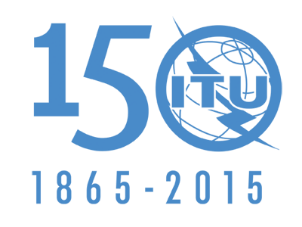 МЕЖДУНАРОДНЫЙ СОЮЗ ЭЛЕКТРОСВЯЗИПЛЕНАРНОЕ ЗАСЕДАНИЕДополнительный документ 1
к Документу 6(Add.1)-R5 октября 2015 годаОригинал: английскийСоединенные Штаты АмерикиСоединенные Штаты Америкипредложения для работы конференциипредложения для работы конференцииПункт 1.1 повестки дняПункт 1.1 повестки дняРаспределение по службамРаспределение по службамРаспределение по службамРайон 1Район 2Район 33 300–3 400РАДИОЛОКАЦИОННАЯ5.149  5.429  5.4303 300–3 400РАДИОЛОКАЦИОННАЯЛюбительскаяФиксированнаяПодвижная5.1493 300–3 400РАДИОЛОКАЦИОННАЯЛюбительская5.149  5.429